Saisonkalender Juni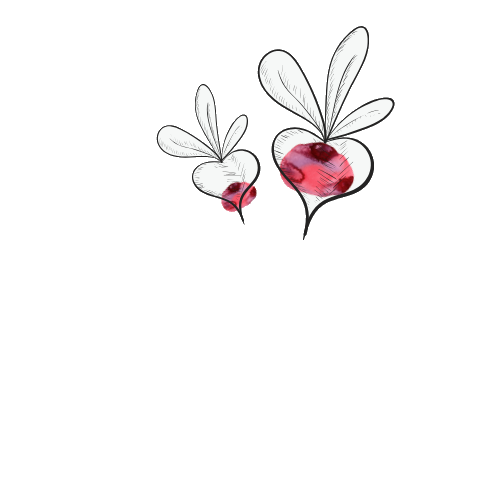 Frisches Gemüse und ObstBrokkoli, Champignons, Chinakohl, Eichblattsalat, Eissalat, Endiviensalat, Erbsen, Erdbeeren, Fenchel, Forellenschluss, Frühlingszwiebel, Gurken, Heidelbeeren, Karfiol, Karotten, Kartoffel, Kirschen, Kohlrabi, Kopfsalat, Lollo Rosso / Bionda, Mangold, Pflücksalat, Radieschen, Rettich, Rhabarber, Ribisel, Romanasalat, Rucola, Spargel, Spitzkohl, Stachelbeeren, Stangensellerie, Vogerlsalat, Wirsing, Zucchini, Zuckerschoten, ZwiebelLagerwareÄpfel, Karotten, Kartoffel, Knollensellerie, Zwiebel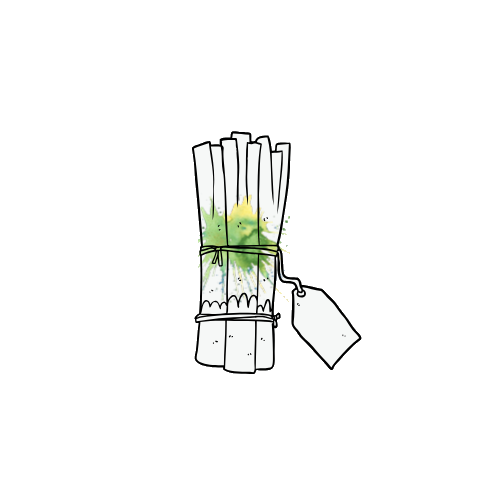                          www.tcmwerkstatt.com                                             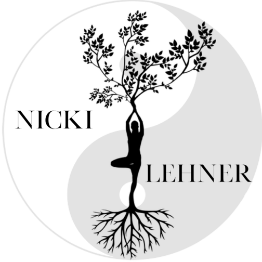 